花蓮縣花蓮市明廉國民小學112學年度校訂課程成果報告主題：溫暖小太陽年級：五成果照片：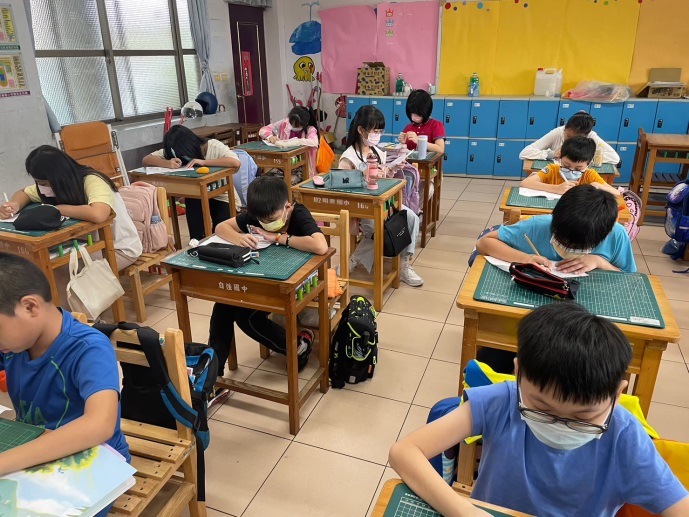 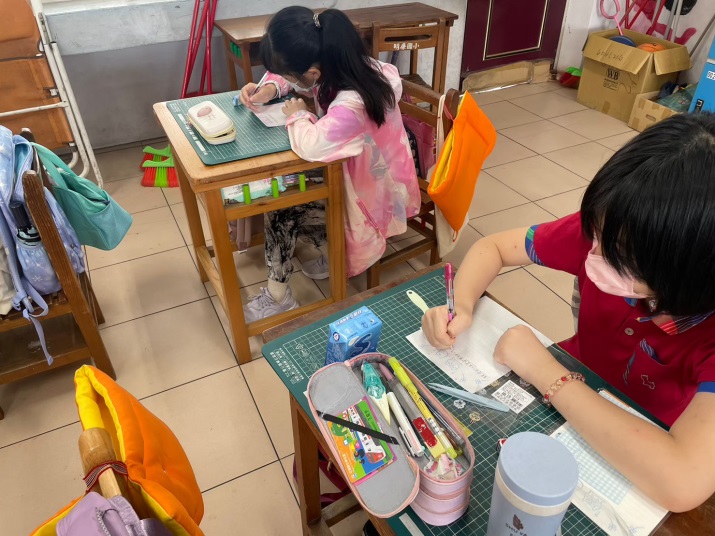 圖片說明：書信習寫圖片說明：書信格式習寫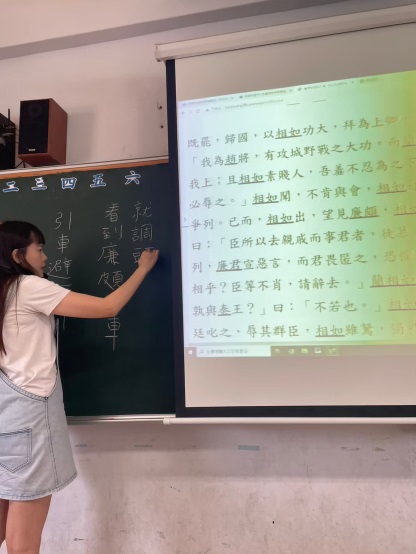 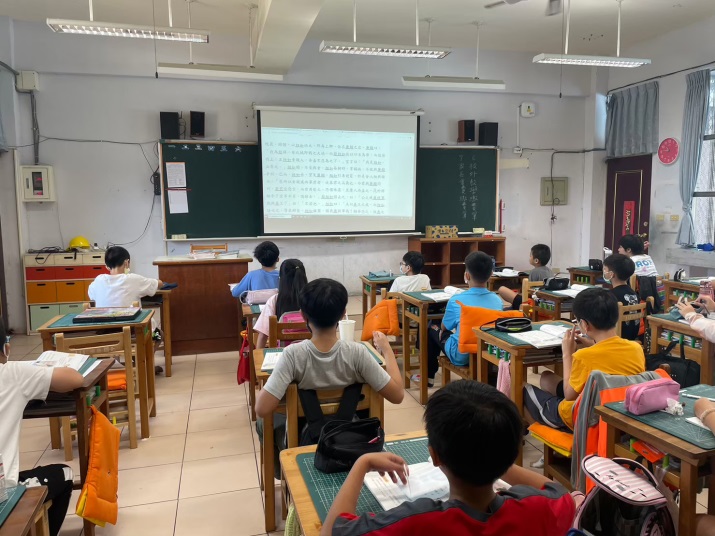 圖片說明：古文練習白話文解釋圖片說明：古文欣賞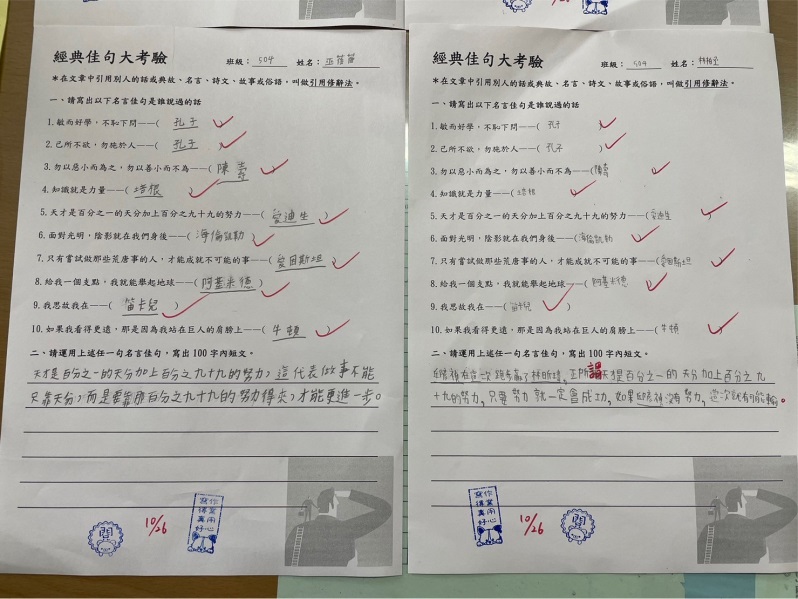 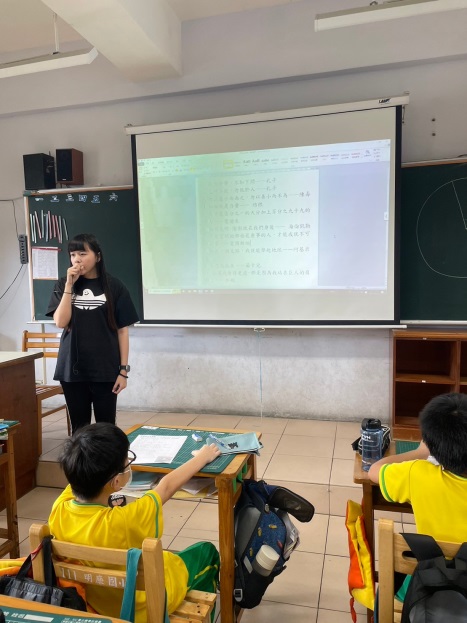 圖片說明：經典佳句大考驗圖片說明：經典佳句介紹